**Eye Wash Station Weekly Check**Purpose:This checklist is designed to ensure compliance with Occupational Safety and Health Administration (OSHA) standards regarding the maintenance and functionality of eye wash stations. Regular checks of eye wash stations are crucial to ensure they are operational in case of emergency and to maintain a safe working environment for employees.Instructions:Perform the following checks weekly on each eye wash station in your workplace. Record any findings and take appropriate action to address issues promptly.1. **Location and Accessibility:**   - Verify that the eye wash station is located in an easily accessible area, within 10 seconds of any hazardous area.   - Ensure that the area around the eye wash station is clear of obstructions and clearly marked with appropriate signage.2. **General Inspection:**   - Inspect the entire eye wash station for cleanliness and any signs of damage or deterioration.   - Check for any leaks, cracks, or corrosion in the plumbing and fittings.   - Ensure that the eye wash basin is clean and free from debris.3. **Water Supply:**   - Turn on the water supply to the eye wash station and check for adequate water pressure.   - Verify that the water temperature is within the acceptable range of 60-100°F (16-38°C) as per OSHA standards.   - Ensure that the water is clear and free from any discoloration, odor, or contamination.4. **Activation and Flow Rate:**   - Activate the eye wash station and observe the flow of water from the nozzles.   - Verify that the water flow is consistent and sufficient to thoroughly flush the eyes for at least 15 minutes.   - Ensure that the nozzles are functioning properly and providing a gentle, aerated stream of water.5. **Accessibility and Operation:**   - Test the accessibility and ease of operation of the eye wash station.   - Ensure that the activation handle or lever is clearly marked and easy to reach.   - Test the activation mechanism to ensure it activates promptly and smoothly without any sticking or jamming.6. **Emergency Response Plan:**   - Review the emergency response procedures for using the eye wash station with relevant personnel.   - Ensure that all employees are trained in the proper use of the eye wash station and know its location.   - Verify that emergency eyewash procedures are clearly documented and readily available to employees.7. **Documentation:**   - Record the date of the weekly inspection, any observations or findings, and any corrective actions taken.   - Maintain a log of all eye wash station inspections and any maintenance or repairs performed.8. **Follow-Up:**   - Address any issues or deficiencies identified during the inspection promptly.   - Schedule any necessary maintenance or repairs to ensure the eye wash station remains in proper working condition.9. **Employee Training:**   - Provide regular training to employees on the location, operation, and importance of eye wash stations.   - Conduct drills or simulations to reinforce emergency response procedures and ensure employees are prepared to use the eye wash station effectively in an emergency.10. **Record Keeping:**    - Keep records of all eye wash station checks, maintenance, and employee training for OSHA compliance purposes.By completing this weekly eye wash station check, you are helping to ensure the safety and well-being of all employees in the event of an eye-related emergency. If any issues are identified during the inspection, report them to the appropriate personnel for prompt resolution. Your diligence in maintaining eye wash stations contributes to a safe and healthy work environment.The weekly sign-off sheet is attached to the next page. 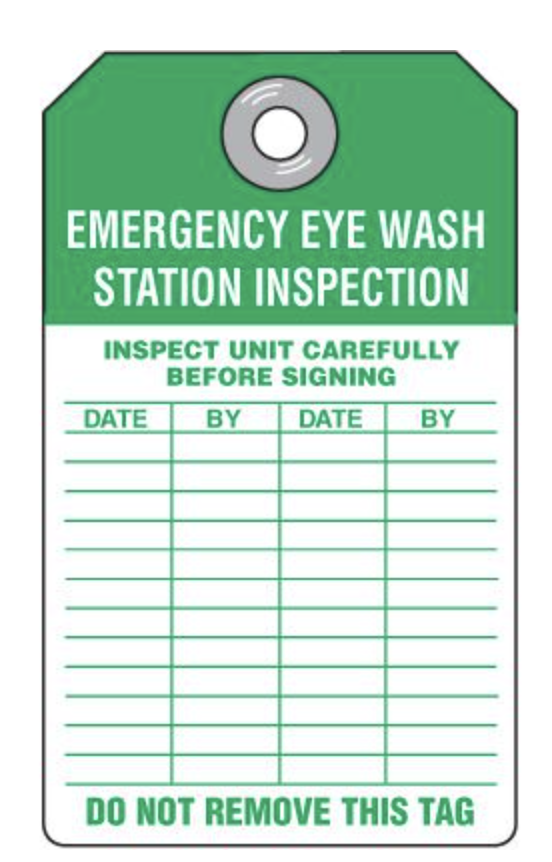 